1.2 – Pythagorean TheoremReview: Right Triangles – A triangle with a 90 degree angle. Label it!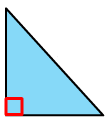 The area of a triangle is found by: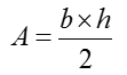 The ______________ is the longest side. Pythagorean Theorem The Pythagorean Theorem works only with Right Triangles. Rule: Each side of the triangle is used to make a square. 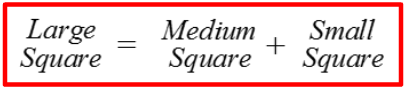 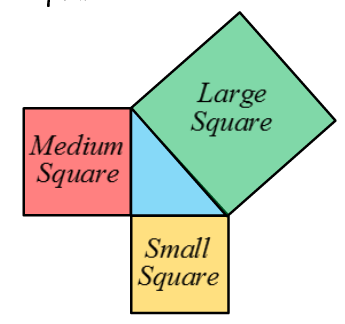 Pythagorean Rule: a2 + b2 = c2	Naming the sides or a right triangle: 					Rule:						a: base or height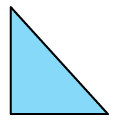 						b: base or height						c:  ___________________Example: Find the area of the missing square: 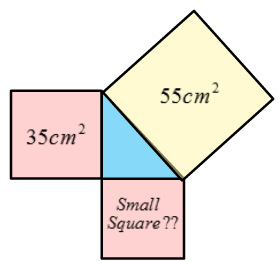 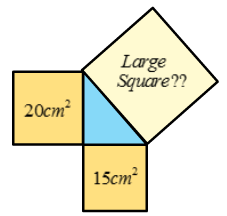 Sides of a Right TriangleTo find the length of a missing sideGet the area of all 3 squaresSquare root the area of the square to find the length of the sideEx. Find the length of AC given the other sides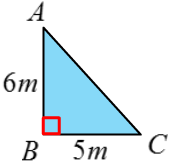 Practice: Find the missing side.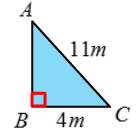 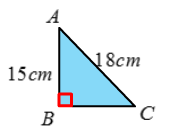 